Pesterzsébet, 2017. június 25.Takaró Tamás, esperes„Jöjjetek, immár minden kész!”Lectio: Ézsaiás 25, 6-8„És szerez a seregek Ura minden népeknek e hegyen lakodalmat kövér eledelekből, lakodalmat erős borból; velős, kövér eledelekből, megtisztult erős borból; S elveszi e hegyen a fátyolt, mely beboríta minden népeket, és a takarót, mely befödött vala minden népségeket; Elveszti a halált örökre, és letörli az Úr Isten a könyhullatást minden orcáról: és népe gyalázatát eltávolítja az egész földről; mert az Úr szólott.”Lukács 14, 7-24„És egy példázatot monda a hivatalosoknak, mikor észre vevé, mimódon válogatják a fő helyeket; mondván nékik: Mikor valaki lakodalomba hív, ne ülj a fő helyre; mert netalán náladnál nagyobb tiszteletben álló embert is hivott meg az, És eljövén az, aki mind téged, mind azt meghívta, ezt mondja majd néked: Engedd ennek a helyet! És akkor szégyennel az utolsó helyre fogsz ülni.Hanem mikor meghívnak, menj el és ülj le az utolsó helyre; hogy mikor eljő az, aki téged meghívott, ezt mondja néked: Barátom ülj feljebb! Akkor néked dicsőséged lesz azok előtt, akik veled együtt ülnek. Mert mindenki, aki magát felmagasztalja, megaláztatik; és aki magát megalázza, felmagasztaltatik.Monda pedig annak is, aki őt meghívta: Mikor ebédet vagy vacsorát készítesz, ne hívd barátaidat, se testvéreidet, se rokonaidat, se gazdag szomszédaidat; nehogy viszont ők is meghívjanak téged, és visszafizessék néked. Hanem mikor lakomát készítesz, hívd a szegényeket, csonkabonkákat, sántákat, vakokat: És boldog leszel; mivelhogy nem fizethetik vissza néked; mert majd visszafizettetik néked az igazak feltámadásakor.Hallván pedig ezeket egy azok közül, akik ő vele együtt ülnek vala, monda néki: Boldog az, aki eszik kenyeret az Isten országában. Ő pedig monda annak: Egy ember készíte nagy vacsorát, és sokakat meghíva; És elküldé szolgáját a vacsora idején, hogy megmondja a hivatalosoknak: Jertek el, mert immár minden kész! És mindnyájan egyenlőképpen kezdék magokat mentegetni. Az első monda néki: Szántóföldet vettem, és ki kell mennem, hogy azt meglássam; kérlek téged, ments ki engem! És másik monda: Öt iga ökröt vettem, és elmegyek, hogy azokat megpróbáljam; kérlek téged, ments ki engem! A másik pedig monda: Feleséget vettem, és azért nem mehetek.Mikor azért az a szolga haza ment, megmondá ezeket az ő urának. Akkor megharagudván a gazda, monda az ő szolgájának: Eredj hamar a város utcáira és szorosaira, és a szegényeket, csonkabonkákat, sántákat és vakokat hozd be ide.És monda a szolga: Uram, meglett amint parancsolád, és mégis van hely.Akkor monda az úr a szolgának: Eredj el az utakra és a sövényekhez, és kényszeríts bejőni mindenkit, hogy megteljék az én házam. Mert mondom néktek, hogy senki azok közül a hivatalos férfiak közül meg nem kóstolja az én vacsorámat.”Kedves Testvérek! A Bibliában van egy nagy történet, és ez a Biblia fő üzenete. Jézus ebben a felolvasott igében is erről a központi, fő üzenetről beszél, erről a nagy történetről, és ez nem más, mint az Isten országa valósága. Ez a Biblia fő üzenete. Nem véletlen, hogy Jézus erről beszélt a legtöbbet. Beszédei döntő része erről a legfontosabb, fő üzenetről, ami az egész Biblia legfontosabb üzenete, erről beszélt. És arról, aki ennek a fő üzenetnek, az Isten országának a királya: az Istenről. Itt, ebben a példázatban is ezt teszi az Úr Jézus, amit úgy ismerünk: a nagy vacsora példázata. Amit érdekes módon egy vacsora közben mondott el Jézus, amire meghívták őt. Az elbeszélés – és ezért olvastam a legelejétől, nemcsak magát a példázatot – egy fontos megjegyzéssel kezdődik. Azzal ugyanis, hogy a vacsorára meghívott Jézus „leült, és figyelte őket.” Figyelte azokat, akiket meghívtak, és figyelte azt, aki meghívta őt. Jézus hallgatott és figyelt. És csak utána szólalt meg, és szóvá tette azt, amit látott és hallott. Tanuljuk meg Jézustól, hogy először csendben figyelni kell a másik embert. Mi szeretünk gyorsan beszélni. Amit látunk, érzünk, gondolunk, gyorsan kimondani. Jézus leült és csendben figyelte őket, hallgatta, és utána megszólalt. Arra reagált, amit látott és amit hallott. Szóval, ez a szív, ahogy Jézus leül, ez a mód, ahogy Jézus beszélni kezd, tanítson és figyelmeztessen bennünket. Mi rárohanunk sokszor emberekre szózuhatagok sokaságával, és mondjuk a magunk elveit, elméleteit, gondolatait. Jézus leült, figyelt, hallgatott. Figyelte és hallgatta azokat, akik ott ültek vele együtt az ünnepi asztalnál. És figyelte és hallgatta azt, aki meghívta őt. És miután meghallgatta és megfigyelte őket, megszólalt. Nem hagyta szó nélkül azt, amit látott és hallott. Megszólalt.Kedves Testvérek! Amikor Jézus beszélget, a Szentírásban visszatérően látjuk ezt, hogy így beszélget, végighallgatja emberek kis történeteit, mert ez az életünk. És mindig úgy hallgatja emberek kis élettörténeteit, hogy elvigye a nagy történetig, a Biblia nagy történetéig, hogy van Isten országa. És Jézus mindig azt munkálja, amikor valakit hallgat, figyel, majd megszólal, hogy abból a kis történetből, ami az életed, amiről beszélsz, ami betölt, elvezessen a Szentírás egyetlen nagy történetéig. És belekapcsolja az életem kis történetét a világmindenség legnagyobb történetébe, az Isten országa valóságába. Mert megvan minden embernek, a maga életének a kis története. És ugye úgy vagyunk, hogy meg se kell, hogy nyomják a lelkünket, és már jön belőlünk az életünk kis története. Amelyet persze úgy élünk át, hogy milyen fontos és nagy események nekünk. Jézus türelmesen végighallgatja, és aztán mindent azért munkál, azért mond, hogy azt az élettörténetet, amiben vagy, bekapcsolja a Biblia nagy történetébe. Abba az egybe, hogy van Isten országa, és annak van egy csodálatos királya, az élő Isten. Ebből annyit vonjunk le mindenképpen tanulságul, hogy ha valaki megosztja veled az élete történetét, bármit az élete történetéről, figyelmesen hallgasd meg, figyeld őt, hallgasd végig. És ha már Isten gyermeke vagy, akkor tudatosan tudd, hogy most abban kell neki segíteni, hogy az élete kis történetét, hogy lehetne bekapcsolni a Jézus szerinti legnagyobb történetbe, hogy onnan ki ne maradjon: az Isten országa valóságába.Mit látott, mit figyelt meg Jézus azon a nagy vacsorán, ahova meghívták? Először a meghívottakat nézte, mert így is szólalt meg. Azt látta, hogy a meghívottak cserélgetik a fő helyet. Szóval mindenki szeretett volna egy kicsit feljebb lenni, az asztalfő felé, a központi hely felé menni. És ennek van egy ilyen nyilvánvaló üzenete, hogy az ember szeret előbb lenni, szeret feljebb lenni, semmiképpen sem akar az utolsó helyen lenni. Annál sokkal jobban sajnáljuk magunkat. Nem ott van az én helyem, az én helyem feljebb van! És halálosan komolyan is gondoljuk. Szeretünk feljebb ülni. Nekem ennél több jár, az egész életemben dolgoztam. Ez valami szörnyűség! Nekem nem ott van a helyem. És a házigazda nem tudja, hogy hol van. Hát én majd tudom! Vigyázz az önsajnálattal, vigyázz nagyon az önmagad sajnálatával! Jézus azt mondja: „Ha meghívnak menj el!” Nagyon fontos! Hova el nem ment Jézus! Milyen házakba belépett Jézus! Nem mondta, hogy ide nem megyek, ez arra nem méltó. „Ha meghívnak menj el” – mondja Jézus – „és alázatosan ülj az utolsó helyre”. Gondolkozzunk el most ezen egy kicsit, tényleg hol van az én helyem? A magam mértéke szerint hol van a helyem a családomban? Elöl vagy hátul? A fő helyen, vagy sajnálattal veszem észre, hogy nem becsül itt engem senki. De tudunk sajnálkozni magunkon! „Látta Jézus, hogy igyekeztek a fő helyre.” Olyan különös dolog, hogy eljött Jézus, és mikor emberré lett, tudjátok, hogy melyik helyet kereste és foglalta el? Az utolsót. Amikor Jézus eljött erre a világra az utolsó helyre ült. Nem királyi palotába érkezett, nem is kórházba, nem is egy polgári családba, hanem egy birkaistállóba. Bűzbe, sötétbe, mocsokba. Van hátrébb hely? Végigélte az életét az evangéliumok szerint végtelen szegénységben. Maga mondja ki, hogy nincs hova fejét lehajtania. Még az égi madaraknak is van hova, de neki nincs. Van hátrébb? Van lejjebb? Végül kivégezték, mint egy bűnözőt. Rettenetes kereszthalállal hal meg ártatlanul a bűnösökért. Két valódi lator között, két valódi bűnöző között. Aztán át kell élnie, és van-e lejjebb az Isten fiának, hogy el kell mondania a keresztfán: „Én Istenem, és Istenem, Te miért hagytál el engemet?” És csúfos halállal megköpdösve meghal. Jézus örökre elfoglalta az utolsó helyet. Ne félj, ha oda kell ülnöd, sose leszel egyedül. Ott ül Jézus. Van jobb társaság? Nézte őket, és látta ahogy törekednek előre. Feljebb. Több vagyok én ennél! Jézus eljött és leült az utolsó helyre. Nincs többé utolsó hely, mert ott van Jézus. Őmellé meg nagyon jó odaülni. Ne félj, ülj oda! És soha nem leszel egyedül. Ne sajnáld magad! Tényleg, hol a helyem a magam szemében, és hol a helyem az evangélium látása szerint? Jézusnak nem volt megalázó az utolsó helyre ülni, pedig neki a főhely járt volna. Bátran ülj oda, és ne sajnáld magad. Ha fel akar magasztalni, és azt akarja, hogy mindenki előtt ülj feljebb, akkor azt bízd rá. Nem tud úgy könyökölni egy ember, ahogy oda üljön, ahogy oda tud emelni maga az Isten. A családodon belül, a barátaid között, a házasságodban. Istennek van hatalma hozzá, bízd rá! Bátran ülj le az utolsó helyre! Majd Ő felmagasztal, ha akar.A meghívónak is ad Jézus tanítást. Azt mondja, hogy ne a dicsvágy hajtson, amikor vendéget hívsz, hanem a szeretet. És ha a szeretet mozgatja a meghívásodat, meglátod, boldog leszel. Nem azt érzed, mint mikor a dicsvágy hajt, és totálisan kimerülsz, ahogy vége van az egésznek. Helyette totálisan felüdülsz, ha a szeretet hajt, mikor emberekkel asztalhoz ülsz. Itt Jézus figyelmezteti a meghívót: Nézz csak magadba, mi mozgat, amikor egy ilyen drága lakomát szervezel, a becsvágy vagy a dicsvágy? Aztán odafordult ahhoz, aki ezt mondta neki: „Boldog az, aki kenyeret eszik Isten országában!” Csak csöndben mondom, hogy elég undorító kis megjegyzés ez. Igazi kegyes farizeusi, simulós. Mintha Jézust be lehetne csapni. Ó, Isten országában milyen jó kenyeret enni! Neki mondja válaszul el Jézus, neki egyedül a nagy vacsora példázatát. „Jézus pedig monda annak.” Nem a többieknek mondja. És elhangzik a példázat. Jézus mindig valakinek beszél. Akkor is, ha sokan vannak ott. Egy valakinek, személyesen neki. És mindig ez történik, ha igazán tud velem beszélni, akár egy istentisztelet hallgatása közben az Isten. Hogy nekem beszél, velem beszél, egyedül, személyesen. Nem a mellettem ülőnek, nem egy kedves ismerősömnek kéne most ezt hallgatnia. Lehet, hogy az igehirdetés éppen nem rólad szól, mert ilyen van, de hogy neked szól, az biztos. Lehet, hogy egy igemagyarázat nem rólad szól, de mindig neked szól! Mit is mond nekem? Mit is mond rólam? És ha jól hallgatjuk, áldásul lesz nekünk, amit mond. Jézus itt az Isten országáról, mint egy nagy vacsoráról, egy nagy örömünnepről beszél. Azért olvastam fel az ézsaiási igét is, mert az egy nagy látomása Isten országának, amikor Isten lakomát szerez, és oda vár mindenkit. Azt mondja Jézus, így kezdi ezt a példázatot: „Isten elkészített mindent.”  Ő készítette ezt a nagy lakomát, ezt a nagy örömünnepet. Magát az Isten országát, Isten elkészítette. És a példázatban elhangzik: „Ímé minden kész, gyertek”. Mindent Isten készített el, gyertek!Egy ember nagy vacsorát készített, sok vendéget meghívott. És a vacsora órájában elküldte a szolgákat, hogy mondják meg a meghívottaknak, hogy jöjjenek, mert immáron minden kész. Kedves Testvérek, ebből kiderül, hogy mi jellemzi Istent, és egyáltalán mit akar velünk az Isten. Isten ajándékot készített nekünk, és ennek az ajándéknak az átadását szeretné megvalósítani. Jézus eljött, hogy ezt elmondja. „Isten ajándékot készített nekem”. Jézus eljött és visszatérően erről beszélt. Készített egy nagy vacsorát. Ez keleten egy nagy megtiszteltetés volt, ha valakit ide meghívtak, mert az azt jelentette minden jó falaton túl, hogy az a valaki közösséget vállal velem. Testvérek, az Isten akar adni, meg akar ajándékozni, és akarja velem vállalni a közösséget az Ő asztalánál, az Ő királyságában, Isten országában. Drága Testvérek, az az Isten ilyen, és az az Isten akarja velünk ezt, akit mi nem veszünk komolyan, akivel mi nem számolunk a mindennapjainkban, akivel mi általában az életünk dolgaiban nem számolunk. Akivel mi semmilyen közösséget nem kívánunk vállalni, legfeljebb, ha bajba jut az életünk, akkor fohászkodunk. Az az Isten mondja nekünk, neked, nekem: „Gyere, minden készen van!” Ő keresi velünk a kapcsolatot, nem mi Vele. Megsértődhetett volna és mondhatná: Rendben éld az életedet. Ha úgy látod, hogy kitűnően sikerült, csináld! De látja, hogy mi nagy bajban vagyunk nélküle, mindnyájan. Gyere, készítettem neked valami csodálatos dolgot, és oda akarom adni. Nem számít, hogy nem hiszel bennem, nem számít, hogy nem törődsz velem, nem számít, hogy gondolkozol rólam, nem számít, hogy semmibe sem veszel igazán, nem számít, hogy egyetlen dolgodba beleszólni sem engedsz. Készítettem valami csodálatos dolgot neked. „A gazda nagy vacsorát készített, aztán üzent: Íme minden kész, gyertek!” Figyeljétek csak meg, hogy hív az a gazda. Nem szab feltételt. Nem mondja, hogy díszruhába, virágcsokorral, ajándékkal. Nem szab feltételt. Egyiküknek sem mondja, hogy gyere segíts, készítsük együtt, adjál bele te is valamit. Nem. Nem mondja, hogy hozz hozzá valamit. Azt sem. Egy meghívást küld szét: „Jöjjetek, immár minden kész!” És én vagy elfogadom, vagy elutasítom. Amikor valakit a király meghív az örömlakomájába, az azt jelenti, hogy ott van neki helye fenntartva. Tudok-e örömmel igent mondani az Ő hívására? Telik-e ennyi tőlem? Beülhetnék az örökségembe, az elkészített helyemre.„Gyertek, immár minden kész.” „Az ajtód elé állok és zörgetek, és ha valaki megnyitja az ő ajtaját…” Nem fog betörni hozzád az Isten. Sose fog kényszeríteni, nem fog zsarolni, nem fog fenyegetni. Gyere minden kész, foglald el a helyed az Isten országában, az én örömünnepemen! Csak hív, és vár, hogy fogadd el, amit készített. Jézus sem szab semmilyen feltételt. Csak zörgetek a szíved ajtaján, és ha megnyitod akkor bemegyek hozzád, és mindenem a tiéd. Kedves Testvérek, Isten mindent megcsinált, hogy értelmes emberi életet éljek, hogy aztán örök életem legyen. Karácsonykor emberré lett Jézus Krisztus, meghalt a kereszten, hogy mi nem pusztuljunk el. Akiben átölel az Isten, az Jézus, akiért megbocsát az Isten, az Jézus. És bár tőle elszakadtunk, és róla tudni sem akarunk, nélküle elvadultunk, süketek és vakok vagyunk, úgy bocsátott meg a kereszten, hogy egyikünk sem kérte. Megbocsátott előre mindent, és azt mondja: „Gyere, kész, fogadd el, ülj a helyedre, élj vele végre, örülj neki!” És mit mondtak a példázatbeli meghívottak a király hívására? Mit mond az ember, és vajon, mit mondasz te magadban? Jézus így foglalta össze: „De azok egytől egyig mentegetőzni kezdtek.” Bojkottálták a király hívását, bojkottálták a nagy vacsorát. Örömteli elfogadás helyett mentegetőzés. Egytől egyig, mind mentegetni kezdte magát. Jézus korában két hívás hangzott el a vacsorára. Volt egy előzetes. Erre azért volt szükség, mert aki akkor igent mondott, az előzetes hívásra, annak alapján a gazda kiszámolta, hogy hány állatot kell leölnie. Nem volt hűtőszekrény. Pontosan tudni kellett, hogy hányan jönnek el, mert ami állatot leölt, föl kellett dolgoznia. Milyen meglepetés volt neki, hogy mindenki mentegetni kezdte magát, amikor eljött a második hívás. Az pedig akkor történt, amikor elkészült a vacsora. Akkor újra kimentek a szolgák, és azt mondták: „Gyertek most!” Mindenki tudta, hogy ez így működik. Ez kicsit olyan ez, mint mikor valahova vendégségbe mész, és először leültetnek a belső szobába, és ott beszélgettek. Egyszer csak beszól a háziasszony, hogy gyertek, kész a vacsora. Fölálltok, és mentek. Ez történik itt is. Kezdték kimenteni magukat. Érdekes dolog ez a két hívás, mert az az első hívás, amire mind igent mondtak, az tudjátok, mi? Az, hogy Isten belénk teremtett egy Isten-vágyat. Valaki egyszer így mondta, hogy Isten űrrel születünk. Van bennünk egy Isten űr, ezért jó szándékkal azt gondolták, hogy ott lesznek. Mint ahogy a világ tele van jószándékú, Istent tisztelő emberrel. És boldogan mondja: Igen, én hiszek Istenben. Én vallásos ember vagyok. Én keresztyén vagyok. Én gyakorlom magam a magam vallásában, a magam módján csinálom. Aztán eljött a második hívás: „Gyertek most” És abban a pillanatban mindegyik elkezdte mentegetni magát, hogy miért nem tud mégsem menni. A komoly részét, magát a vacsorát, az együttlétet a gazdával, azt már nem tudja vállalni. Csupa képtelen és nevetséges dolgot hoznak fel magyarázatképpen, hogy miért nem mennek mégsem. „Földet vettem, és ki kell mennem megnézni.” – Mit kell nézni egy megvett földön? Előtte persze ki kellett menni, meg kellett nézni, persze. De vajon a megvett földön mit kellett néznie? Hogy hogy nő a vetés? „Mentsetek ki engem, néznem kell a földemet, amit vettem.” Egy éve, öt éve, tíz éve? Nem tudjuk. „Öt iga ökröt vettem, ki kell próbálnom.” – Hányan nincsenek Isten házában hétről-hétre, mert valamit éppen kipróbálnak. Az új házuk ajtója nyitását. Amit éppen vásárolt, ahova szeretne már elmenni régóta. „Ments ki engem, ki kell próbálnom.” „Feleséget vettem, megnősültem.” – Tartós, boldog házasságot lehet úgy élni, hogy Isten kimarad belőle? Ő a felesleg? Úgy is néznek ki a házasságaink! Istennel együtt tudunk jól élni mindazzal, amit Istentől kaptunk. És a történet ezzel fejeződik be, hogy a ház ura megharagudott. A király megharagudott, és megváltoztatta, amit először gondolt és akart. De még haragjában is jót tesz az Isten, mert Isten a haragjában is szeret. Először, csak akiket hívott, azokat várta oda. Aztán utána a lenézetteket, a csonkabonkákat, végül a város falain kívülieket. Ez már a pogányság, a világ népei. Ha ti nem jöttök Izráel vezetői, kint maradtok, és nem kóstoljátok meg az én vacsorámat. De akkor hozzátok ide a nyomorultakat és elesetteket, akiket ilyen helyre nem hívnak, akiket az emberek lenéznek. És akkor jön a szolga és azt mondja: „Idehívtuk őket, de még van hely.” „Akkor kifelé a falakon kívül, szét a világba, és gyűjtsétek őket, mert meg kell, hogy teljen az én házam.” Volt hely és van hely Isten szívében, szeretetében mindenkinek. Van hely a Te számodra is! Mindenkinek van hely, aki elfogadja Isten hívását. Én azért jöttem ma ide, hogy egy meghívót átadjak, Isten meghívását. Megtettem. Isten azt üzeni: „Jöjjetek, mert immár minden kész!” Azt üzeni, hogy van helyed Isten országában és az Ő szeretetében. Azt üzeni, hogy boldog az, aki elfogadja az Ő hívását. Akár itt most, ahol ülsz. Megteheted egy imádságos csendben. Jaj, ne csináld, amit a választottak: „És kezdik kimenteni magukat.” Mert Jézus végül azt mondta: „Egy se látja meg az én vacsorámat, és egy se kóstolja meg, amit nekik készítettem.”Olyan nehéz csendben lehajtani a fejem, és azt mondani Itt vagyok Uram, köszönöm, hogy hívtál. Nem akarok kimaradni, ott akarok lenni!” Azért énekeltük éppen ezt, hogy most csendben mondhasd: „Jövök semmit nem hozva, keresztedbe fogódzva, meztelen, hogy felruházz, árván bízva, hogy megszánsz.” Ugye nem nehéz elmondani? Hallottad a meghívást, válaszolj rá!Ámen!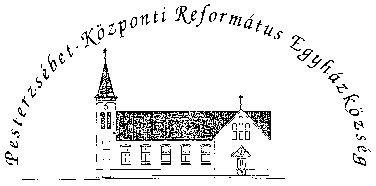 Pesterzsébet-Központi Református Egyházközség1204 Budapest, Ady E. u. 81.Tel/Fax: 283-0029www.pkre.hu   1893-2017